Exercise 1: Look and matchExercise 2: Look and write u, e, a, o, iExercise 3: Look and write:Exercise 4: Odd one outExercise 5:  Rewrite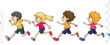 swing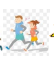 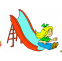 slide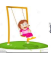 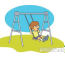 run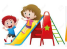 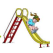 runrun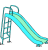 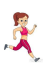 slideslide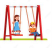 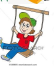 swingswing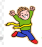            r__n                    sl__desw__ng  ic__-cream  no__dlescook__esc__ndyblank__tch__ps                     be__rr n u   > ………s l d e i  > …………I e c – c r a e m e   > ……….s w n g i  > ……………c n d a y    > ……………u n r > …………..c e i – c r e a e m> ……………c n d y a > …………..s i e l d   > …………..f r r m e a > …………1A. bearB. slideC. blanket2A. swingB. runC. ice cream3A. police officerB. teacherC. pillow4A. runB. pillowC. blanket5A. slideB. upC. down6A. oneB. twoC. chips7A. candyB. ice creamC. swing 8A. pinkB. runC. purple9A. swingB. runC. truck10A. slideB. carC. motorcycle11A. runB. cookiesC. apples12A. wetB. coldC. slide13A. swingB. threeC. four14A. candyB. slideC. cookies15A. noodlesB. soupC. farmer1with/ play/ me………………………………..2let/ swing/’s………………………………..3candy/ want/ I………………………………..4a/ police/ she/ officer/ is………………………………..5slide/’s/ let………………………………..6let/’s/ run………………………………..7my/ that’s/ pillow………………………………..8snowing/ is/ it………………………………..